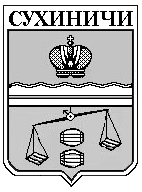 Администрация сельского поселения«СЕЛО СТРЕЛЬНА»Калужская область Сухиничский районП О С Т А Н О В Л Е Н И Е      От    04 .10. 2019  г.                                                                             № 18Об утверждении муниципальнойпрограммы сельского поселения«Село Стрельна»  «Благоустройство на территории СП  «Село Стрельна» на 2020-2024 годы»               	В соответствии со ст.179 Бюджетного кодекса Российской Федерации, администрация сельского поселения «Село Стрельна» ПОСТАНОВЛЯЕТ:	1. Утвердить муниципальную  программу сельского поселения «Село Стрельна»  «Благоустройство на территории  СП  «Село Стрельна»   на 2020-2024 годы» согласно приложению.	2. Отделу финансов администрации муниципального района при формировании проекта бюджета на очередной финансовый год предусмотреть финансовые средства на реализацию муниципальной программы «Благоустройство на территории СП  «Село Стрельна» на 2020-2024 годы»	3. Установить, что в ходе реализации  Программы мероприятия и объемы их финансирования подлежат ежегодной корректировке с учетом возможностей бюджета сельского поселения.      4.Настоящее постановление вступает в силу с 01.01.2020 года.      5.Контроль за исполнением настоящего постановления оставляю за собой. Глава администрации  СП «Село Стрельна»                                                      Е.Е. МосквичеваМуниципальная программа по благоустройству территории сельского поселения «Село Стрельна» на 2020-2024годы.П А С П О Р Тмуниципальной программы сельского поселения «Село Стрельна»"Благоустройство территории сельского поселения «Село Стрельна»" на 2020-2024 годы (далее – Программа)Раздел 1. ОБЩАЯ ХАРАКТЕРИСТИКА СФЕРЫ РЕАЛИЗАЦИИ ПРОГРАММЫСферой реализации муниципальной программы является организация эффективной деятельности в области благоустройства.Решение задач благоустройства населенных пунктов поселения необходимо проводить программно-целевым методом.Программа разработана на основании Федерального закона от 06 октября 2003 года №131 «Об общих принципах организации местного самоуправления в Российской Федерации» и конкретизирует целевые критерии развития благоустройства сельского поселения «Село Стрельна» на 2020-2024 годы.Повышение уровня качества проживания граждан является необходимым условием для стабилизации и подъема экономики поселения.Повышение уровня благоустройства территории стимулирует позитивные тенденции в социально-экономическом развитии муниципального образования и как следствие, повышение качества жизни населения. Имеющиеся объекты благоустройства, расположенные на территории поселения, не обеспечивают растущие потребности и не удовлетворяют современные требования, предъявляемым к их качеству, а уровень износа продолжает увеличиваться.Финансово-экономические механизмы, обеспечивающие восстановление, ремонт существующих объектов благоустройства, недостаточно эффективны, так как, решение проблемы требует комплексного подхода.Помимо указанных общих проблем, имеются также специфические, влияющие на уровень благоустройства территории поселения:-необходимость обеспечения повышенных требований к уровню экологии, эстетическому и архитектурному облику поселения.Отрицательные тенденции в динамике изменения уровня благоустройства территорий обусловлены наличием следующих факторов:-снижение уровня общей культуры населения, выражающимися в отсутствии бережливого отношения к объектам муниципальной собственности.Существующий уровень благоустройства не отвечает требованиям ГОСТов и иных нормативных актов, что является причиной – снижения уровня комфортности проживания.Без реализации неотложных мер по повышению уровня благоустройства территории нельзя добиться эффективного обслуживания экономики и населения, а также обеспечить в полной мере  безопасность жизнедеятельности и охрану окружающей среды.Таким образом, проблема низкого уровня благоустройства в поселении представляет собой широкий круг взаимосвязанных технических, экономических и организационных вопросов, решение которых должно опираться на последние достижения  в данной области и учитывать:-соответствие уровня благоустройства общим направлениям социально-экономического развития населенных пунктов поселения; Программа полностью соответствует приоритетам социально-экономического развития сельского поселения среднесрочную перспективу. Реализация программы направлена на:-создание условий для улучшения качества жизни населения;-осуществление мероприятий по обеспечению безопасности жизнедеятельности т сохранения окружающей среды;-создание условий для преодоления социально-экономического отставания поселения от других муниципальных образований.Организация освещения улиц.Необходимость ускорения развития и совершенствования освещения поселения вызвана значительным ростом автомобилизации, повышения интенсивности его движения, ростом деловой и досуговой активности в вечерние и ночные часы.В целях улучшения эстетического облика населенных пунктов, повышения качества наружного освещения необходимо своевременное выполнение мероприятий по содержанию и ремонту фонарей уличного освещения.Общее количество светильников в населенных пунктах поселения -23.В области организации освещения улиц имеются следующие основные проблемы:-изношенность фонарей уличного освещения;-отсутствие сетей уличного освещения;-недостаток уличного освещения на окраинах населенных пунктов.Основной причиной данной проблемы является отсутствие модернизации линий и оборудования наружного освещения. Таким образом, наиболее остро стоит вопрос обустройства уличного освещения на улицах.-недостаточно развита система работы светильников уличного освещения.Замена ламп ДРЛ на лампы ДНаТ (дуговые натриевые трубчатые лампы)  приведет к  снижению затрат на эксплуатацию светильников,  в 5 раз увеличит нормативное число горения используемых ламп (для ламп ДРЛ -400 – 3150 часов, для ламп ДНаТ-250 – 16000 часов), а также применение светильников с лампами ДНаТ снижает затраты на электроэнергию на 20% в сравнении с расчетными нормативами потребления.Оказание прочих мероприятий по благоустройству поселения-опасность заболевания бешенством жителей и домашних животных в населенных пунктах поселения создает необходимость проводить регулярный отлов бродячих животных;-необходимо ежегодно проводить мероприятия по содержанию гражданских кладбищ и мест захоронения погибших воинов;-проведение смотров-конкурсов по различным номинациям в рамках благоустройства придомовых территорий. Раздел 2. ПРИОРИТЕТЫ МУНИЦИПАЛЬНОЙ ПОЛИТИКИ В СФЕРЕ РЕАЛИЗАЦИИ ПРОГРАММЫ, ЦЕЛИ, ЗАДАЧИ И ПОКАЗАТЕЛИ (ИНДИКАТОРЫ) ДОСТИЖЕНИЯ ЦЕЛЕЙ И РЕШЕНИЯ ЗАДАЧ, ОПИСАНИЕ ОСНОВНЫХ ОЖИДАЕМЫХ КОНЕЧНЫХ РЕЗУЛЬТАТОВ, СРОКОВ И ЭТАПОВ РЕАЛИЗАЦИИ ПРОГРАММЫПодраздел 2.1 Приоритеты муниципальной политики в сфере реализации Программы       Приоритетным направлением в реализации данной Программы является достижение долгосрочных целей социально-экономического развития  сельского поселения «Село Стрельна», эффективная деятельность органов местного самоуправления в решении задач по вопросам, входящим в их компетенцию.Подраздел 2.2. Цели, задачи, показатели (индикаторы) достижения целей и решения задач ПрограммыЦелями Программы являются: - реализация концепции благоустройства территорий населенных пунктов сельского поселения;-совершенствование организации по решению вопросов местного значения.Для достижения указанных целей  необходимо решение следующих задач:- разработка нормативных правовых актов, регулирующих вопросы благоустройства населенных пунктов сельского поселения «Село Стрельна» в соответствии с нормативно – правовыми актами Российской Федерации,;- формирование объемов средств, необходимых для финансирования соответствующих мероприятий и включения в  бюджет СП  на 2020 годРаздел 3. СРОКИ И ЭТАПЫ РЕАЛИЗАЦИИ МУНИЦИПАЛЬНОЙ ПРОГРАММЫМуниципальная программа реализуется в 2020-2024 годах. Мероприятия муниципальной программы являются переходящими на очередной финансовый год в течение всего срока реализации.Раздел 4. Сведения об индикаторах муниципальной программы «Благоустройство на территории СП «Село Стрельна»  на 2020-2024 годы» и их значениеРаздел 5. ПЕРЕЧЕНЬ МЕРОПРИЯТИЙ МУНИЦИПАЛЬНОЙ ПРОГРАММЫ        Раздел 6. ОСНОВНЫЕ МЕРЫ ПРАВОВОГО РЕГУЛИРОВАНИЯ     В процессе исполнения муниципальной программы на основе федерального, регионального, муниципального законодательства могут приниматься нормативно-правовые акты органов местного самоуправления в части составления и исполнения муниципальных бюджетов.    Сельское поселение «Село Стрельна» в целях достижения показателей результатов и реализации мероприятий муниципальной программы:- обеспечивает разработку нормативных правовых актов необходимых для реализации мероприятий муниципальной программы;- распределяет работу по реализации муниципальной программы и обеспечивают взаимодействие с заинтересованными органами по вопросам реализации муниципальной программы;- обеспечивает формирование и представление необходимой документации для осуществления финансирования за счет средств бюджета поселения;- проводит при необходимости рабочие совещания по решению тактических задач и текущему выполнению мероприятияРаздел 7. РЕСУРСНОЕ ОБЕСПЕЧЕНИЕ  РЕАЛИЗАЦИИ МУНИЦИПАЛЬНОЙ ПРОГРАММЫ СП «Село Стрельна»Ответственный исполнительАдминистрация СП «Село Стрельна»Соисполнители Программы-Участники ПрограммыАдминистрация муниципального образования СП «Село Стрельна»Подпрограммы муниципальной программыотсутствуютПрограммно-целевые инструменты муниципальной программыотсутствуютЦели Программы Комплексное решение проблем благоустройства, обеспечение и улучшение внешнего вида территории сельского поселения «Село Стрельна», способствующего комфортной жизнедеятельностиЗадачи Программы- организация освещения улиц-организация благоустройства территорий поселения-организация прочих мероприятий по благоустройству поселения, улучшения санитарно-эпидемиологического состояния территорииЦелевые индикаторы и показатели Программы-установка светильников уличного освещения;- ремонт и очистка питьевых колодцев;- посадка деревьев и кустарников;- разбивка клубСроки и этапы реализации Программы2020 – 2024 годыОбъемы и источники финансирования ПрограммыПрогнозируемый объем финансирования Программы  по годам:в 2020 году -  660 тыс. рублей;в 2021 году - 655 тыс. рублей;в 2022 году - 527тыс. рублей;в 2023 году -572 тыс.рублей;в 2024 году –574 тыс.рублей;Финансирование мероприятий настоящей Программы за счет средств бюджета СП «Село Стрельна» уточняется решением Сельской Думы СП «Село Стрельна» на очередной финансовый год и плановый период.Ожидаемые результаты реализации Программы Реализация Программы в полном объеме позволит: - повысить  уровень  благоустройства территории сельского поселения:      -увеличит уровень содержания сетей уличного освещения;-соблюдению санитарных норм и правил по содержанию  территорий поселения;Развитие положительных тенденций в создании благоприятной среды жизнедеятельности;Повышение степени удовлетворенности населения уровнем благоустройства.№п/пНаименование индекатора (показателя)Ед. измЗначение по годамЗначение по годамЗначение по годамЗначение по годамЗначение по годамЗначение по годамЗначение по годам№п/пНаименование индекатора (показателя)Ед. измГод, предшествующий году разработки муниципальной программыГод, разработки муниципальной программыРеализация муниципальной программыРеализация муниципальной программыРеализация муниципальной программыРеализация муниципальной программыРеализация муниципальной программы№п/пНаименование индекатора (показателя)Ед. измГод, предшествующий году разработки муниципальной программыГод, разработки муниципальной программы2020 год2021 год2022 год2023 год2024 год123456789101Количество установленных светильников уличного освещенияшт.23-633222Ремонт и очистка питьевых колодцевшт.55443333Количество посаженных деревьев и кустарников за годшт.4002501802001701601304Количество разбитых клумбшт.3355344№п/п№п/пНаименование мероприятия подпрограммы (ведомственной целевой программы), основного мероприятияОтветственный исполнительОтветственный исполнительСрок начала и окончания реализацииОжидаемый непосредственный результат (краткое описание)Ожидаемый непосредственный результат (краткое описание)Связь с целевыми показателями (индикаторами) муниципальной программы (подпрограммы)Связь с целевыми показателями (индикаторами) муниципальной программы (подпрограммы)1123345566Муниципальная программа сельского поселения «Село Стрельна»                                 "Благоустройство территории сельского поселения «Село Стрельна»" на 2020-2024 годыМуниципальная программа сельского поселения «Село Стрельна»                                 "Благоустройство территории сельского поселения «Село Стрельна»" на 2020-2024 годыМуниципальная программа сельского поселения «Село Стрельна»                                 "Благоустройство территории сельского поселения «Село Стрельна»" на 2020-2024 годыМуниципальная программа сельского поселения «Село Стрельна»                                 "Благоустройство территории сельского поселения «Село Стрельна»" на 2020-2024 годыМуниципальная программа сельского поселения «Село Стрельна»                                 "Благоустройство территории сельского поселения «Село Стрельна»" на 2020-2024 годыМуниципальная программа сельского поселения «Село Стрельна»                                 "Благоустройство территории сельского поселения «Село Стрельна»" на 2020-2024 годыМуниципальная программа сельского поселения «Село Стрельна»                                 "Благоустройство территории сельского поселения «Село Стрельна»" на 2020-2024 годыМуниципальная программа сельского поселения «Село Стрельна»                                 "Благоустройство территории сельского поселения «Село Стрельна»" на 2020-2024 годыМуниципальная программа сельского поселения «Село Стрельна»                                 "Благоустройство территории сельского поселения «Село Стрельна»" на 2020-2024 годыМуниципальная программа сельского поселения «Село Стрельна»                                 "Благоустройство территории сельского поселения «Село Стрельна»" на 2020-2024 годы1Установка светильников уличного освещенияУстановка светильников уличного освещенияУстановка светильников уличного освещенияАдминистрация СП «Село Стрельна»2020-2024 гг.2020-2024 гг.Улучшение благоустройства сельского поселенияУлучшение благоустройства сельского поселенияВыполнение целевых показателей муниципальной программы2Проведение работ по озеленению сельского поселения по благоустройству родников, ликвидация стихийных свалокПроведение работ по озеленению сельского поселения по благоустройству родников, ликвидация стихийных свалокПроведение работ по озеленению сельского поселения по благоустройству родников, ликвидация стихийных свалокАдминистрация СП «Село Стрельна»2020-2024 гг.2020-2024 гг.Улучшение благоустройства сельского поселения.Улучшение благоустройства сельского поселения.Выполнение целевых показателей муниципальной программы3Проведение работ по разбивки клумбПроведение работ по разбивки клумбПроведение работ по разбивки клумбАдминистрация СП «Село Стрельна»2020-2024 гг.2020-2024 гг.Улучшение благоустройства сельского  поселенияУлучшение благоустройства сельского  поселенияВыполнение целевых показателей муниципальной программы.4Благоустройство воинских захоронений и  кладбищБлагоустройство воинских захоронений и  кладбищБлагоустройство воинских захоронений и  кладбищАдминистрация СП «Село Стрельна»2020-2024 гг.2020-2024 гг.Улучшение благоустройства сельского поселенияУлучшение благоустройства сельского поселенияВыполнение целевых показателей муниципальной программыНаименованиепрограммы, основного мероприятияНаименованиеглавного распорядителя средств бюджета поселенияИсточникифинансиро-вания20202021202220232024всего- приобретение игровых элементов для детской площадки, установка элементов внешнего благоустройства (урны, вазоны, скамейки)Администрация СП «Село Стрельна»БюджетСП «Село Стрельна»7070404050 270-устройство светильников уличного освещения, текущее содержание и ремонт сетей.Администрация СП «Село Стрельна»Бюджет СП«Село Стрельна»145130304545 395-содержание памятника воинам-односельчанам погибшим ВОВ 1941-1945гАдминистрация  СП «Село Стрельна»Бюджет СП «Село Стрельна»202015151585-выпиловка аварийных деревьевАдминистрация  СП «Село Стрельна»Бюджет СП «Село Стрельна»151510101060-приобретение средств малой механизации,  текущее содержание и обслуживание средств малой механизацииАдминистрация  СП «Село Стрельна» Бюджет СП «Село Стрельна»3030404030 170-выплата зарплаты с начислениями работнику по благоустройствуАдминистрация  СП «Село Стрельна»Бюджет СП «Село Стрельна»120120120120120600-проведение конкурса «Лучшее домовладение» «Лучшая клумба»Администрация   СП«Село Стрельна»Бюджет СП  «Село Стрельна»5577933-ремонт фасада зданияАдминистрация   СП «Село Стрельна»Бюджет СП «Село Стрельна»4040405050220-ремонт колодца, очистка и содержание.Администрация  СП «Село Стрельна»Бюджет СП «Село Стрельна»5050505050250-прочие мероприятия по благоустройству сельского поселенияАдминистрация  СП «Село Стрельна»Бюджет СП «Село Стрельна»150150150170170790Ремонт и очистка питьевых колодцевАдминистрация  СП «Село Стрельна»Бюджет СП «Село Стрельна»1525252525115              ИТОГО 660 655 527 572 5742988